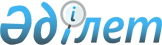 Об установлении перечня приоритетных сельскохозяйственных культур и нормы субсидий (на 1 гектар) на повышение урожайности и качества продукции растениеводства, удешевление стоимости горюче-смазочных материалов и других товарно-материальных ценностей, необходимых для проведения весенне-полевых и уборочных работ, путем субсидирования производства приоритетных культур и стоимости затрат на возделывание сельскохозяйственных культур в защищенном грунте на 2017 годПостановление акимата Атырауской области от 20 июня 2017 года № 154. Зарегистрировано Департаментом юстиции Атырауской области 26 июня 2017 года № 3901
      В соответствии с подпунктом 5) пункта 1 статьи 27, статьей 37 Закона Республики Казахстан от 23 января 2001 года "О местном государственном управлении и самоуправлении в Республике Казахстан", пунктом 5 Правил субсидирования повышения урожайности и качества продукции растениеводства, стоимости горюче-смазочных материалов и других товарно-материальных ценностей, необходимых для проведения весенне-полевых и уборочных работ, путем субсидирования производства приоритетных культур и стоимости затрат на возделывание сельскохозяйственных культур в защищенном грунте, утвержденных приказом исполняющего обязанности Министра сельского хозяйства Республики Казахстан от 27 февраля 2015 года № 4-3/177 "Об утверждении Правил субсидирования повышения урожайности и качества продукции растениеводства, стоимости горюче-смазочных материалов и других товарно-материальных ценностей, необходимых для проведения весенне-полевых и уборочных работ, путем субсидирования производства приоритетных культур и стоимости затрат на возделывание сельскохозяйственных культур в защищенном грунте" (зарегистрированный в Реестре государственной регистрации нормативных правовых актов № 11094) акимат Атырауской области ПОСТАНОВЛЯЕТ: 
      1. Установить:
      1) перечень приоритетных сельскохозяйственных культур на 2017 год согласно приложению 1 к настоящему постановлению;
      2) нормы субсидий (на 1 гектар) на повышение урожайности и качества продукции растениеводства, удешевление стоимости горюче- смазочных материалов и других товарно-материальных ценностей, необходимых для проведения весенне-полевых и уборочных работ, путем субсидирования производства приоритетных культур и стоимости затрат на возделывание сельскохозяйственных культур в защищенном грунте на 2017 год согласно приложению 2 к настоящему постановлению.
      2. Государственному учреждению "Управление сельского хозяйства Атырауской области" принять меры, вытекающие из настоящего постановления.
      3. Контроль за исполнением настоящего постановления возложить на заместителя акима Атырауской области Накпаева С.Ж.
      4. Настоящее постановление вступает в силу со дня государственной регистрации в органах юстиции и вводится в действие cо дня первого официального опубликования. Перечень приоритетных сельскохозяйственных культур на 2017 год Нормы субсидий (на 1 гектар) на повышение урожайности и качества продукции растениеводства, удешевление стоимости горюче-смазочных материалов и других товарно-материальных ценностей, необходимых для проведения весенне-полевых и уборочных работ, путем субсидирования производства приоритетных культур и стоимости затрат на возделывание сельскохозяйственных культур в защищенном грунте на 2017 год
					© 2012. РГП на ПХВ «Институт законодательства и правовой информации Республики Казахстан» Министерства юстиции Республики Казахстан
				
      Аким области

Н. Ногаев
Приложение 1 к постановлению акимата Атырауской области от "20" июня 2017 года № 154
№

п/п
Наименование приоритетных культур
1
Овощи защищенного грунта
2
Многолетние бобовые травы
3
Однолетние кормовые травы
4
Кукуруза на силосПриложение 2 к постановлению акимата Атырауской области от "20" июня 2017 года № 154
Наименование приоритетных культур
Нормы субсидии на 1 гектар, тенге
Овощи защищенного грунта, возделываемые в промышленных теплицах (1 культурооборот)
4 000 000
Овощи защищенного грунта, возделываемые в фермерских теплицах (1 культурооборота)
2 500 000
Многолетние бобовые травы текущего года посева
40 000
Однолетние кормовые травы
15 000
Кукуруза на силос
25 000